WOJEWÓDZTWO ………………………………………………………………………… Szkoła -……………………………………………………….…………..………………………………………………….………………………………………….. w …………………………………………………………Imię i nazwisko ucznia …………………………………………………………………………………………………………….. Klasa …………….Uwaga!- Na rozwiązanie wszystkich zadań części II etapu centralnego masz 40 minut- Pamiętaj, że odpowiedzi udzielasz długopisem w kolorze niebieskim lub czarnym- Nie można używać ołówków ani korektorów (za ich stosowanie Twoja praca zostanie zdyskwalifikowana i za całość otrzymasz 0 pkt.)- Każde skreślenie, poprawka i nieczytelna odpowiedź traktowane są jako odpowiedź błędna. Tak więc udzielając odpowiedzi, zastanów się najpierw zanim dokonasz odpowiedniego wpisu czy zaznaczysz odpowiedź- Z boku każdego zadania masz wpisaną liczbę, która wskazuje, ile można uzyskać punktów za dane zadanie- Jeżeli w zadaniach jednokrotnego czy wielokrotnego wyboru zaznaczysz (zakreślisz) więcej odpowiedzi niż liczba z boku, za całe zadanie otrzymasz 0 pkt., podobnie jak i w zadaniach, gdzie masz wymienić określoną liczbę odpowiedzi a wymienisz więcej (np. zamiast jednej – dwie, albo zamiast czterech – pięć) – wówczas także otrzymasz za dane zadanie 0 pkt.- Na ostatniej stronie testu masz brudnopis, który nie będzie podlegał ocenie1.Ile dni trwała żałoba narodowa ogłoszona po katastrofie smoleńskiej?			/1 …….........................................................2. Podaj imię i nazwisko Prezydenta Rosji w 2010 r.						/1 …………………………………………………………………3. Jakie wydarzenie uniemożliwiło przyjazd wielu gości na pogrzeb polskiej pary prezydenckiej.												/1 …………………………………………………………………………………………………………………..4. Jaki % poparcia otrzymał Bronisław Komorowski w II turze wyborów prezydenckich w 2010 r.													/1 …..…………………………………………5. Po wyborach prezydenckich 2010 r. sejm dokonał zmian na kilku ważnych stanowiskach państwowych. Podaj imię i nazwisko wybranych wówczas:					/3 ..…a/ Marszałka Sejmu - ………………………………………………………………………………..b/ Prezesa NBP - ……………………………………………………………………………………….c/ RPO - …………………………………………………………………………………………………….Razem za zadania 1-5 - ………… pkt./76. Rozwiń skrót MAK (w pkt. „a”) oraz podaj imię i nazwisko osoby (w „b”) kierującej jego pracami w czasie badania przyczyn katastrofy smoleńskiej:					/2 …..a/ ……………………………………………………………………………………………………… 		b/ ………………………………………………………………………………………………………7. Do komitetów wyborczych z wyborów 2011 roku przypisz odpowiedni wynik wyborczy, jaki dany komitet uzyskał:										/4 …..WYNIKI  WYBORCZE: 3,3%; 8,2%; 8,4%; 10%; 29,9%; 39,2%8. W 2012 r. w PO wykształciły się trzy rywalizujące między sobą grupy. Podaj imiona i nazwiska ich liderów:											/3…..a/ ……………………………………………………………………………………………….b/ ………………………………………………………………………………………………c/ ……………………………………………………………………………………………….9. 30.09.2012 r. PiS zorganizowało wielką demonstrację, po której przedstawiło swego kandydata	na ,,premiera technicznego”. Podaj hasło przewodnie demonstracji (w „a”) i nazwisko tego kandydata (w „b”).									/2 .….a/……………………………………………………………………………………………………….b/ ……………………………………………………………………………………………………...10. Podaj nazwę restauracji, w której doszło do nagrań rozmów przedstawicieli rządu i instytucji państwowych w 2014 r. 									/1 …. …………………………………………………………………………………….11. Wpisz imię i nazwisko polityka, który w rządzie Ewy Kopacz w 2014 r. objął funkcję:  /3….a/ Ministra Obrony Narodowej - …………………………………………………………………………………….b/ Ministra Spraw Wewnętrznych i Administracji  - ……………………………………………………………c/ Ministra  Gospodarki  - ………………………………………………………………………………….   									Razem za zadanie 6-11………… pkt./1612. Podaj imię i nazwisko kandydata (-ki) SLD w wyborach prezydenckich w 2015 r.      /1 …..………………………………………………………………………………….  13. Podaj imię i nazwisko polityka, który będąc ministrem spraw zagranicznych, w swoim expose użył stwierdzenia, że Polska ,,nie chce nowej żelaznej kurtyny na Bugu czy Dnieprze”.														/1 …..Imię i nazwisko: …………………………………………………………………………………14. Do jakiego państwa z pierwszą zagraniczną wizytą udał się Prezydent Andrzej Duda. /1…..…………………………………………………………………………………15. Wymień imiona i nazwiska polityków PO, które pełniły funkcję Marszałka Sejmu od wyborów prezydenckich 2010 r. do wyborów parlamentarnych 2015 r. 			/4 …..a/ …………………………………………………………………………………….					b/ …………………………………………………………………………………….c/ ……………………………………………………………………………………..d/ ……………………………………………………………………………………..16 .Uzupełnij tekst:											/5 .….Sztandarowym projektem polskiej dyplomacji w UE było (a)………………………………………………….., formalnie inicjatywa polsko-szwedzka, zapoczątkowana w (b) ………………… roku. Rok później w (c -miasto) ……………………………………………… odbyło się spotkanie ministrów spraw zagranicznych UE z przedstawicielami państw objętych programem. Rozmawiano o powołaniu zgromadzenia parlamentarnego o nazwie (d) …………………………..…………………………, jednak na przeszkodzie stał protest (e) ……………………………………………………… 17. Kogo określono mianem ,,zielone ludziki”?							/1…..……………………………………………………………………………………………………………………………………………………………………………………………………………………………………………………………………………………………Razem za zadanie 12-17………… pkt./1318. W 2015 r. polski film zdobył Oskara za najlepszy film nieanglojęzyczny. Podaj tytuł tego filmu (w „a”) oraz  imię i nazwisko reżysera (w „b”).						/2 …..a/ ………………………………………………………………………………………… b/ …………………………………………………………………………………………19. Podaj imię i nazwisko dziennikarza ,, Rzeczpospolitej”, który w swoim artykule z dnia 30.10.2012 r. zawarł stwierdzenie o śladach trotylu na wraku Tu-154M.			/1…..…………………………………………………………………………………………..20. Nowym zjawiskiem kulturowym XXI w. stali się celebryci medialni. Wyjaśnij to pojęcie.															/1…..……………………………………………………………………………………………………………………………………………………………………………………………………………………………………………………………………………………………………Razem za zadanie 18-20…… pkt./4Liczba punktów:………………… Podpisy Komitetu Głównego: Spr.: ……………………………… Wer.: …………………………… 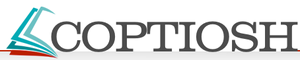 Liczba punktów:Nazwa komitetu wyborczegoWynik wyborczyAPolskie Stronnictwo LudoweBPrawo i SprawiedliwośćCPlatforma ObywatelskaDRuch PalikotaESojusz Lewicy DemokratycznejBRUDNOPIS: